Hayton and Burnby Parish Councilwww.haytonandburnbypc.co.ukTel: 01759 301386  Email; clerk@jigreen.plus.comClerk: Joanna Green, 29 Barmby Road, Pocklington, York, YO42 2DLDear CouncillorA meeting of Hayton and Burnby Parish Council will be held on Thursday 4th August 2016 in Hayton Village Hall, at 7.30pm.  You are summoned to attend, if you are unable to attend, would you please contact me in order that I can record your apologies.Members of the public are welcome to attend the meeting and may address the council during the Public Participation period. An agenda for the meeting is shown below.Joanna Green, clerk to the council.  30/07/2016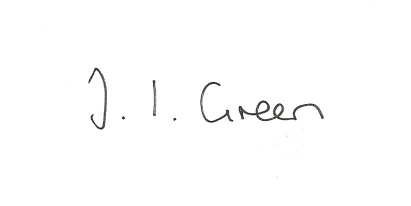 WelcomePublic Session85/16  Apologies.86/16  To approve the minutes of the Parish Council meeting held on 7th July 2016 and the Flood Committee meetings held on 2nd June 2016 and 21st July 2016.87/16 Declaration of Interest.  The Parish Councils Code of Conduct. To record any declarations of interest by any member in respect of items on this agenda. 88/15 To receive clerk's report on matters being progressed from previous meetingsRagwortDefibrillatorRecent Highways work doneProposed changes to bus services89/15 To review the Parish Council's budget for the year90/15 Beck and drainageTo receive a report from the Flood CommitteeTo receive report regarding recent beck inspections and possible obstructions91/15 To receive a report from Cllr Bettison regarding a recent meeting regarding Neighbourhood Planning92/15PlanningTo resolve whether or not to support the applications below:16/02301/PLFProposal: Erection of single storey extensionLocation: Hawthorne House Town Street Hayton East Riding Of Yorkshire YO42 1RRApplicant: Mrs L Hogarth    Application type: Full Planning PermissionTo receive notice of approval of :16/01654/PLFProposal: Erection of detached garageLocation: Forest Cottage Nunburnholme Road Burnby East Riding Of Yorkshire YO42 1RS Applicant: Mr Martin Elliott-White93/15 To receive a report from Cllr Bettison regarding the recent ERYC Walkabout and the maintenance of Back Lane.94/16 AccountsBank balance	£7813.62To approve the payment below:Clerk's salary June 	£145.00Clerk's expenses	£19.22	95/16 Correspondence:ERYC re Hull 2017 UK City of Culture - East Riding ProgrammeHumberside Police August BulletinERYC re funding: Places of worship security		Greggs Foundation - Local Community Projects Fund		HLF - Resilient Heritage96/16 Councillors reports97/16 Date of next meeting